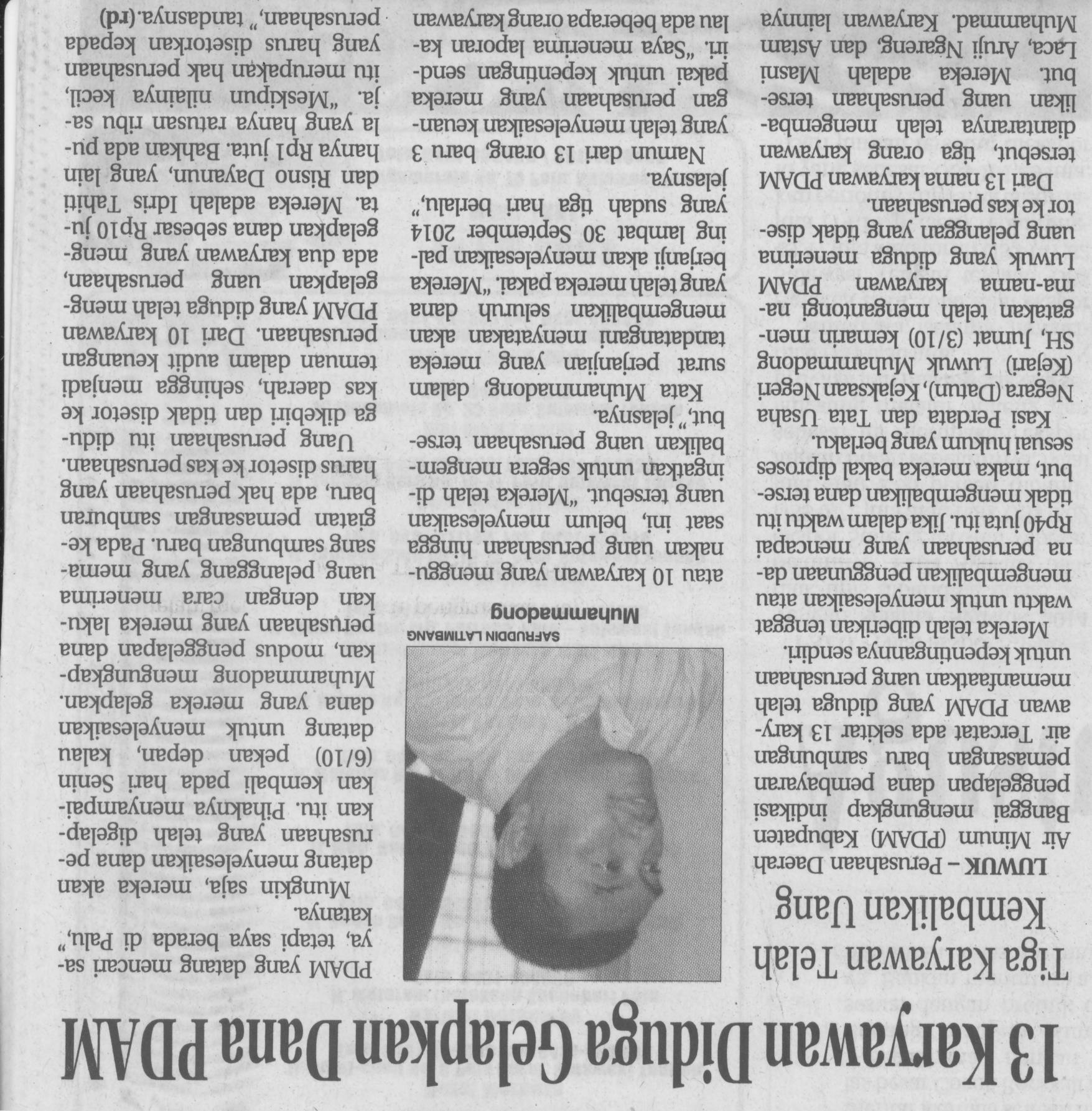 Harian    :Radar SultengKasubaud Sulteng IIHari, tanggal:Sabtu, 4 Oktober 2014Kasubaud Sulteng IIKeterangan:Kasubaud Sulteng IIEntitas:BanggaiKasubaud Sulteng II